Below are links for online booking, portfolio work and more general information. jeremiewicks.glossgenius.comFacebook.com/jeremiewickshairInstagram: JeremieWicksHair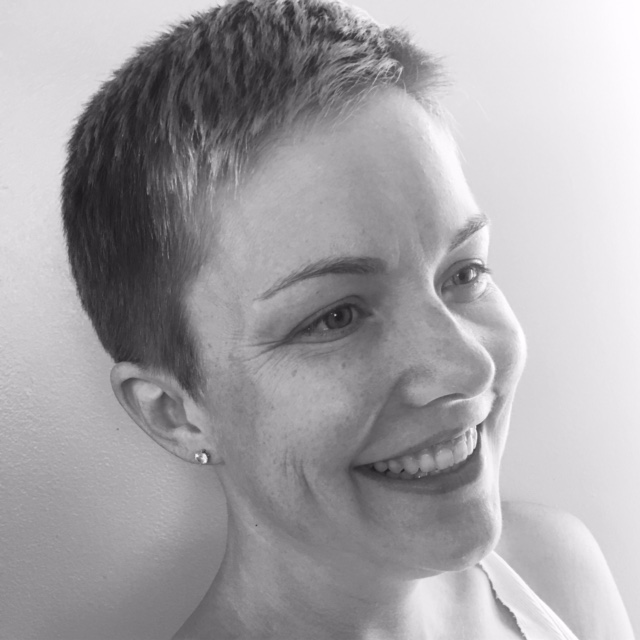 Your Gainesville connection